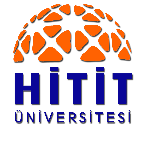 HİTİT ÜNİVERSİTESİ DERS BİLGİ FORMUHİTİT ÜNİVERSİTESİ DERS BİLGİ FORMUHİTİT ÜNİVERSİTESİ DERS BİLGİ FORMUHİTİT ÜNİVERSİTESİ DERS BİLGİ FORMUHİTİT ÜNİVERSİTESİ DERS BİLGİ FORMUHİTİT ÜNİVERSİTESİ DERS BİLGİ FORMUHİTİT ÜNİVERSİTESİ DERS BİLGİ FORMUHİTİT ÜNİVERSİTESİ DERS BİLGİ FORMUHİTİT ÜNİVERSİTESİ DERS BİLGİ FORMUHİTİT ÜNİVERSİTESİ DERS BİLGİ FORMUEğitim Biriminin AdıEğitim Biriminin AdıİKTİSADİ VE İDARİ BİLİMLER FAKÜLTESİİKTİSADİ VE İDARİ BİLİMLER FAKÜLTESİİKTİSADİ VE İDARİ BİLİMLER FAKÜLTESİİKTİSADİ VE İDARİ BİLİMLER FAKÜLTESİİKTİSADİ VE İDARİ BİLİMLER FAKÜLTESİİKTİSADİ VE İDARİ BİLİMLER FAKÜLTESİİKTİSADİ VE İDARİ BİLİMLER FAKÜLTESİİKTİSADİ VE İDARİ BİLİMLER FAKÜLTESİİKTİSADİ VE İDARİ BİLİMLER FAKÜLTESİBölüm/Program AdıBölüm/Program AdıÇALIŞMA EKONOMİSİ VE ENDÜSTRİ İLİŞKİLERİÇALIŞMA EKONOMİSİ VE ENDÜSTRİ İLİŞKİLERİÇALIŞMA EKONOMİSİ VE ENDÜSTRİ İLİŞKİLERİÇALIŞMA EKONOMİSİ VE ENDÜSTRİ İLİŞKİLERİÇALIŞMA EKONOMİSİ VE ENDÜSTRİ İLİŞKİLERİÇALIŞMA EKONOMİSİ VE ENDÜSTRİ İLİŞKİLERİÇALIŞMA EKONOMİSİ VE ENDÜSTRİ İLİŞKİLERİÇALIŞMA EKONOMİSİ VE ENDÜSTRİ İLİŞKİLERİÇALIŞMA EKONOMİSİ VE ENDÜSTRİ İLİŞKİLERİDersin Adı Dersin Adı Anayasa HukukuAnayasa HukukuAnayasa HukukuAnayasa HukukuAnayasa HukukuAnayasa HukukuAnayasa HukukuAnayasa HukukuAnayasa HukukuDersin Kredi ve Saat BilgileriDersin Kredi ve Saat BilgileriKoduKoduYarıyılıTeorikDiğerToplamKrediKrediAKTSDersin Kredi ve Saat BilgileriDersin Kredi ve Saat Bilgileri41820174182017II3---3334Dersin DüzeyiDersin DüzeyiÖnlisans (  )         Lisans ( X )         Yüksek Lisans (  )         Doktora (  )Önlisans (  )         Lisans ( X )         Yüksek Lisans (  )         Doktora (  )Önlisans (  )         Lisans ( X )         Yüksek Lisans (  )         Doktora (  )Önlisans (  )         Lisans ( X )         Yüksek Lisans (  )         Doktora (  )Önlisans (  )         Lisans ( X )         Yüksek Lisans (  )         Doktora (  )Önlisans (  )         Lisans ( X )         Yüksek Lisans (  )         Doktora (  )Önlisans (  )         Lisans ( X )         Yüksek Lisans (  )         Doktora (  )Önlisans (  )         Lisans ( X )         Yüksek Lisans (  )         Doktora (  )Önlisans (  )         Lisans ( X )         Yüksek Lisans (  )         Doktora (  )Dersin TürüDersin TürüZorunlu (X)          Seçmeli ()Zorunlu (X)          Seçmeli ()Zorunlu (X)          Seçmeli ()Zorunlu (X)          Seçmeli ()Zorunlu (X)          Seçmeli ()Zorunlu (X)          Seçmeli ()Zorunlu (X)          Seçmeli ()Zorunlu (X)          Seçmeli ()Zorunlu (X)          Seçmeli ()Dersin SorumlusuDersin SorumlusuDr.Öğr. Üyesi Veysel DİNLERDr.Öğr. Üyesi Veysel DİNLERDr.Öğr. Üyesi Veysel DİNLERDr.Öğr. Üyesi Veysel DİNLERDr.Öğr. Üyesi Veysel DİNLERDr.Öğr. Üyesi Veysel DİNLERDr.Öğr. Üyesi Veysel DİNLERDr.Öğr. Üyesi Veysel DİNLERDr.Öğr. Üyesi Veysel DİNLERDersin AmacıDersin AmacıSiyasal sistem ile anayasa hukuku arasındaki ilişkiyi göstermek ve siyasal gelişmelere anayasa hukuku bakış açısıyla yaklaşılmasını sağlamak.Siyasal sistem ile anayasa hukuku arasındaki ilişkiyi göstermek ve siyasal gelişmelere anayasa hukuku bakış açısıyla yaklaşılmasını sağlamak.Siyasal sistem ile anayasa hukuku arasındaki ilişkiyi göstermek ve siyasal gelişmelere anayasa hukuku bakış açısıyla yaklaşılmasını sağlamak.Siyasal sistem ile anayasa hukuku arasındaki ilişkiyi göstermek ve siyasal gelişmelere anayasa hukuku bakış açısıyla yaklaşılmasını sağlamak.Siyasal sistem ile anayasa hukuku arasındaki ilişkiyi göstermek ve siyasal gelişmelere anayasa hukuku bakış açısıyla yaklaşılmasını sağlamak.Siyasal sistem ile anayasa hukuku arasındaki ilişkiyi göstermek ve siyasal gelişmelere anayasa hukuku bakış açısıyla yaklaşılmasını sağlamak.Siyasal sistem ile anayasa hukuku arasındaki ilişkiyi göstermek ve siyasal gelişmelere anayasa hukuku bakış açısıyla yaklaşılmasını sağlamak.Siyasal sistem ile anayasa hukuku arasındaki ilişkiyi göstermek ve siyasal gelişmelere anayasa hukuku bakış açısıyla yaklaşılmasını sağlamak.Siyasal sistem ile anayasa hukuku arasındaki ilişkiyi göstermek ve siyasal gelişmelere anayasa hukuku bakış açısıyla yaklaşılmasını sağlamak.Dersin Özet İçeriğiDersin Özet İçeriğiAnayasa ve anayasa hukuku kavramları; devlet; siyasal iktidar, siyasi partiler; seçim sistemleri; hükümet sistemleri; temel hak ve özgürlükler; demokrasi; Osmanlı Türk anayasal gelişmeleri;  TBMM kuruluş, işleyiş ve görev yetkileri;  Cumhurbaşkanı ve bakanları; olağanüstü hal ve yürütmenin düzenleyici işlemleri; yargı organı ve hukuk devleti ilkesi.Anayasa ve anayasa hukuku kavramları; devlet; siyasal iktidar, siyasi partiler; seçim sistemleri; hükümet sistemleri; temel hak ve özgürlükler; demokrasi; Osmanlı Türk anayasal gelişmeleri;  TBMM kuruluş, işleyiş ve görev yetkileri;  Cumhurbaşkanı ve bakanları; olağanüstü hal ve yürütmenin düzenleyici işlemleri; yargı organı ve hukuk devleti ilkesi.Anayasa ve anayasa hukuku kavramları; devlet; siyasal iktidar, siyasi partiler; seçim sistemleri; hükümet sistemleri; temel hak ve özgürlükler; demokrasi; Osmanlı Türk anayasal gelişmeleri;  TBMM kuruluş, işleyiş ve görev yetkileri;  Cumhurbaşkanı ve bakanları; olağanüstü hal ve yürütmenin düzenleyici işlemleri; yargı organı ve hukuk devleti ilkesi.Anayasa ve anayasa hukuku kavramları; devlet; siyasal iktidar, siyasi partiler; seçim sistemleri; hükümet sistemleri; temel hak ve özgürlükler; demokrasi; Osmanlı Türk anayasal gelişmeleri;  TBMM kuruluş, işleyiş ve görev yetkileri;  Cumhurbaşkanı ve bakanları; olağanüstü hal ve yürütmenin düzenleyici işlemleri; yargı organı ve hukuk devleti ilkesi.Anayasa ve anayasa hukuku kavramları; devlet; siyasal iktidar, siyasi partiler; seçim sistemleri; hükümet sistemleri; temel hak ve özgürlükler; demokrasi; Osmanlı Türk anayasal gelişmeleri;  TBMM kuruluş, işleyiş ve görev yetkileri;  Cumhurbaşkanı ve bakanları; olağanüstü hal ve yürütmenin düzenleyici işlemleri; yargı organı ve hukuk devleti ilkesi.Anayasa ve anayasa hukuku kavramları; devlet; siyasal iktidar, siyasi partiler; seçim sistemleri; hükümet sistemleri; temel hak ve özgürlükler; demokrasi; Osmanlı Türk anayasal gelişmeleri;  TBMM kuruluş, işleyiş ve görev yetkileri;  Cumhurbaşkanı ve bakanları; olağanüstü hal ve yürütmenin düzenleyici işlemleri; yargı organı ve hukuk devleti ilkesi.Anayasa ve anayasa hukuku kavramları; devlet; siyasal iktidar, siyasi partiler; seçim sistemleri; hükümet sistemleri; temel hak ve özgürlükler; demokrasi; Osmanlı Türk anayasal gelişmeleri;  TBMM kuruluş, işleyiş ve görev yetkileri;  Cumhurbaşkanı ve bakanları; olağanüstü hal ve yürütmenin düzenleyici işlemleri; yargı organı ve hukuk devleti ilkesi.Anayasa ve anayasa hukuku kavramları; devlet; siyasal iktidar, siyasi partiler; seçim sistemleri; hükümet sistemleri; temel hak ve özgürlükler; demokrasi; Osmanlı Türk anayasal gelişmeleri;  TBMM kuruluş, işleyiş ve görev yetkileri;  Cumhurbaşkanı ve bakanları; olağanüstü hal ve yürütmenin düzenleyici işlemleri; yargı organı ve hukuk devleti ilkesi.Anayasa ve anayasa hukuku kavramları; devlet; siyasal iktidar, siyasi partiler; seçim sistemleri; hükümet sistemleri; temel hak ve özgürlükler; demokrasi; Osmanlı Türk anayasal gelişmeleri;  TBMM kuruluş, işleyiş ve görev yetkileri;  Cumhurbaşkanı ve bakanları; olağanüstü hal ve yürütmenin düzenleyici işlemleri; yargı organı ve hukuk devleti ilkesi.Ön Koşul DersleriÖn Koşul DersleriYokYokYokYokYokYokYokYokYokÖğretim YöntemleriÖğretim YöntemleriKonferans, soru-cevap.Konferans, soru-cevap.Konferans, soru-cevap.Konferans, soru-cevap.Konferans, soru-cevap.Konferans, soru-cevap.Konferans, soru-cevap.Konferans, soru-cevap.Konferans, soru-cevap.Ders Kitabı / Önerilen KaynaklarDers Kitabı / Önerilen KaynaklarDers Materyali1982 TC Anayasası (son basım)Ders Kitabı1- Gözler Kemal, (2018), Anayasa Hukukuna Giriş, Ekin Yayınevi, Bursa.Kaynak Kitaplar1- Teziç Erdoğan, (2018), Anayasa Hukuku, Beta, İstanbul.2- Özbudun Ergun, (2018), Türk Anayasa Hukuku, Yetkin, Ankara.Ders Materyali1982 TC Anayasası (son basım)Ders Kitabı1- Gözler Kemal, (2018), Anayasa Hukukuna Giriş, Ekin Yayınevi, Bursa.Kaynak Kitaplar1- Teziç Erdoğan, (2018), Anayasa Hukuku, Beta, İstanbul.2- Özbudun Ergun, (2018), Türk Anayasa Hukuku, Yetkin, Ankara.Ders Materyali1982 TC Anayasası (son basım)Ders Kitabı1- Gözler Kemal, (2018), Anayasa Hukukuna Giriş, Ekin Yayınevi, Bursa.Kaynak Kitaplar1- Teziç Erdoğan, (2018), Anayasa Hukuku, Beta, İstanbul.2- Özbudun Ergun, (2018), Türk Anayasa Hukuku, Yetkin, Ankara.Ders Materyali1982 TC Anayasası (son basım)Ders Kitabı1- Gözler Kemal, (2018), Anayasa Hukukuna Giriş, Ekin Yayınevi, Bursa.Kaynak Kitaplar1- Teziç Erdoğan, (2018), Anayasa Hukuku, Beta, İstanbul.2- Özbudun Ergun, (2018), Türk Anayasa Hukuku, Yetkin, Ankara.Ders Materyali1982 TC Anayasası (son basım)Ders Kitabı1- Gözler Kemal, (2018), Anayasa Hukukuna Giriş, Ekin Yayınevi, Bursa.Kaynak Kitaplar1- Teziç Erdoğan, (2018), Anayasa Hukuku, Beta, İstanbul.2- Özbudun Ergun, (2018), Türk Anayasa Hukuku, Yetkin, Ankara.Ders Materyali1982 TC Anayasası (son basım)Ders Kitabı1- Gözler Kemal, (2018), Anayasa Hukukuna Giriş, Ekin Yayınevi, Bursa.Kaynak Kitaplar1- Teziç Erdoğan, (2018), Anayasa Hukuku, Beta, İstanbul.2- Özbudun Ergun, (2018), Türk Anayasa Hukuku, Yetkin, Ankara.Ders Materyali1982 TC Anayasası (son basım)Ders Kitabı1- Gözler Kemal, (2018), Anayasa Hukukuna Giriş, Ekin Yayınevi, Bursa.Kaynak Kitaplar1- Teziç Erdoğan, (2018), Anayasa Hukuku, Beta, İstanbul.2- Özbudun Ergun, (2018), Türk Anayasa Hukuku, Yetkin, Ankara.Ders Materyali1982 TC Anayasası (son basım)Ders Kitabı1- Gözler Kemal, (2018), Anayasa Hukukuna Giriş, Ekin Yayınevi, Bursa.Kaynak Kitaplar1- Teziç Erdoğan, (2018), Anayasa Hukuku, Beta, İstanbul.2- Özbudun Ergun, (2018), Türk Anayasa Hukuku, Yetkin, Ankara.Ders Materyali1982 TC Anayasası (son basım)Ders Kitabı1- Gözler Kemal, (2018), Anayasa Hukukuna Giriş, Ekin Yayınevi, Bursa.Kaynak Kitaplar1- Teziç Erdoğan, (2018), Anayasa Hukuku, Beta, İstanbul.2- Özbudun Ergun, (2018), Türk Anayasa Hukuku, Yetkin, Ankara.Dersin Öğrenme ÇıktılarıDersin Öğrenme ÇıktılarıGündelik siyasal yaşama ilişkin kavramlara ve terimlere hâkimdir.Siyasal olaylara hukuksal perspektiften yaklaşma yeteneğine sahiptir.Siyasal sistemin işleyişindeki hukuksal mekanizmaları analiz edebilir.Anayasa Hukuku’nun temel kavramlarını, kurumlarını ve ilkelerini bilir.Türk Anayasa Hukuku’nun temel kurumlarına ilişkin bilgiye hâkimdir.Gündelik siyasal yaşama ilişkin kavramlara ve terimlere hâkimdir.Siyasal olaylara hukuksal perspektiften yaklaşma yeteneğine sahiptir.Siyasal sistemin işleyişindeki hukuksal mekanizmaları analiz edebilir.Anayasa Hukuku’nun temel kavramlarını, kurumlarını ve ilkelerini bilir.Türk Anayasa Hukuku’nun temel kurumlarına ilişkin bilgiye hâkimdir.Gündelik siyasal yaşama ilişkin kavramlara ve terimlere hâkimdir.Siyasal olaylara hukuksal perspektiften yaklaşma yeteneğine sahiptir.Siyasal sistemin işleyişindeki hukuksal mekanizmaları analiz edebilir.Anayasa Hukuku’nun temel kavramlarını, kurumlarını ve ilkelerini bilir.Türk Anayasa Hukuku’nun temel kurumlarına ilişkin bilgiye hâkimdir.Gündelik siyasal yaşama ilişkin kavramlara ve terimlere hâkimdir.Siyasal olaylara hukuksal perspektiften yaklaşma yeteneğine sahiptir.Siyasal sistemin işleyişindeki hukuksal mekanizmaları analiz edebilir.Anayasa Hukuku’nun temel kavramlarını, kurumlarını ve ilkelerini bilir.Türk Anayasa Hukuku’nun temel kurumlarına ilişkin bilgiye hâkimdir.Gündelik siyasal yaşama ilişkin kavramlara ve terimlere hâkimdir.Siyasal olaylara hukuksal perspektiften yaklaşma yeteneğine sahiptir.Siyasal sistemin işleyişindeki hukuksal mekanizmaları analiz edebilir.Anayasa Hukuku’nun temel kavramlarını, kurumlarını ve ilkelerini bilir.Türk Anayasa Hukuku’nun temel kurumlarına ilişkin bilgiye hâkimdir.Gündelik siyasal yaşama ilişkin kavramlara ve terimlere hâkimdir.Siyasal olaylara hukuksal perspektiften yaklaşma yeteneğine sahiptir.Siyasal sistemin işleyişindeki hukuksal mekanizmaları analiz edebilir.Anayasa Hukuku’nun temel kavramlarını, kurumlarını ve ilkelerini bilir.Türk Anayasa Hukuku’nun temel kurumlarına ilişkin bilgiye hâkimdir.Gündelik siyasal yaşama ilişkin kavramlara ve terimlere hâkimdir.Siyasal olaylara hukuksal perspektiften yaklaşma yeteneğine sahiptir.Siyasal sistemin işleyişindeki hukuksal mekanizmaları analiz edebilir.Anayasa Hukuku’nun temel kavramlarını, kurumlarını ve ilkelerini bilir.Türk Anayasa Hukuku’nun temel kurumlarına ilişkin bilgiye hâkimdir.Gündelik siyasal yaşama ilişkin kavramlara ve terimlere hâkimdir.Siyasal olaylara hukuksal perspektiften yaklaşma yeteneğine sahiptir.Siyasal sistemin işleyişindeki hukuksal mekanizmaları analiz edebilir.Anayasa Hukuku’nun temel kavramlarını, kurumlarını ve ilkelerini bilir.Türk Anayasa Hukuku’nun temel kurumlarına ilişkin bilgiye hâkimdir.Gündelik siyasal yaşama ilişkin kavramlara ve terimlere hâkimdir.Siyasal olaylara hukuksal perspektiften yaklaşma yeteneğine sahiptir.Siyasal sistemin işleyişindeki hukuksal mekanizmaları analiz edebilir.Anayasa Hukuku’nun temel kavramlarını, kurumlarını ve ilkelerini bilir.Türk Anayasa Hukuku’nun temel kurumlarına ilişkin bilgiye hâkimdir.Ölçme ve DeğerlendirmeÖlçme ve DeğerlendirmeAraçlarAraçlarAraçlarAraçlarAraçlarAraçlarAraçlarSayısıKatkı YüzdesiÖlçme ve DeğerlendirmeÖlçme ve DeğerlendirmeAra SınavlarKısa Sınav(lar)Kısa Sınav(lar)Kısa Sınav(lar)Kısa Sınav(lar)Kısa Sınav(lar)Kısa Sınav(lar)Ölçme ve DeğerlendirmeÖlçme ve DeğerlendirmeAra SınavlarSınav(lar)Sınav(lar)Sınav(lar)Sınav(lar)Sınav(lar)Sınav(lar)1%30Ölçme ve DeğerlendirmeÖlçme ve DeğerlendirmeAra SınavlarYarıyıl/Yıl İçi UygulamalarıYarıyıl/Yıl İçi UygulamalarıYarıyıl/Yıl İçi UygulamalarıYarıyıl/Yıl İçi UygulamalarıYarıyıl/Yıl İçi UygulamalarıYarıyıl/Yıl İçi UygulamalarıÖlçme ve DeğerlendirmeÖlçme ve DeğerlendirmeAra SınavlarArazi ÇalışmalarıArazi ÇalışmalarıArazi ÇalışmalarıArazi ÇalışmalarıArazi ÇalışmalarıArazi ÇalışmalarıÖlçme ve DeğerlendirmeÖlçme ve DeğerlendirmeAra SınavlarÖdev(ler)Ödev(ler)Ödev(ler)Ödev(ler)Ödev(ler)Ödev(ler)Ölçme ve DeğerlendirmeÖlçme ve DeğerlendirmeAra SınavlarProje(ler)Proje(ler)Proje(ler)Proje(ler)Proje(ler)Proje(ler)1%10Ölçme ve DeğerlendirmeÖlçme ve DeğerlendirmeAra SınavlarLaboratuvar(lar)Laboratuvar(lar)Laboratuvar(lar)Laboratuvar(lar)Laboratuvar(lar)Laboratuvar(lar)Ölçme ve DeğerlendirmeÖlçme ve DeğerlendirmeAra SınavlarDiğer (………………………..…..….)Diğer (………………………..…..….)Diğer (………………………..…..….)Diğer (………………………..…..….)Diğer (………………………..…..….)Diğer (………………………..…..….)Ölçme ve DeğerlendirmeÖlçme ve DeğerlendirmeAra SınavlarYarıyıl İçi Toplamı (Toplamı 40 olmalıdır.)Yarıyıl İçi Toplamı (Toplamı 40 olmalıdır.)Yarıyıl İçi Toplamı (Toplamı 40 olmalıdır.)Yarıyıl İçi Toplamı (Toplamı 40 olmalıdır.)Yarıyıl İçi Toplamı (Toplamı 40 olmalıdır.)Yarıyıl İçi Toplamı (Toplamı 40 olmalıdır.)1%40Ölçme ve DeğerlendirmeÖlçme ve DeğerlendirmeYarıyıl Sonu SınavlarKısa Sınav(lar)Kısa Sınav(lar)Kısa Sınav(lar)Kısa Sınav(lar)Kısa Sınav(lar)Kısa Sınav(lar)Ölçme ve DeğerlendirmeÖlçme ve DeğerlendirmeYarıyıl Sonu SınavlarSınav(lar)Sınav(lar)Sınav(lar)Sınav(lar)Sınav(lar)Sınav(lar)1%60Ölçme ve DeğerlendirmeÖlçme ve DeğerlendirmeYarıyıl Sonu SınavlarYarıyıl/Yıl İçi UygulamalarıYarıyıl/Yıl İçi UygulamalarıYarıyıl/Yıl İçi UygulamalarıYarıyıl/Yıl İçi UygulamalarıYarıyıl/Yıl İçi UygulamalarıYarıyıl/Yıl İçi UygulamalarıÖlçme ve DeğerlendirmeÖlçme ve DeğerlendirmeYarıyıl Sonu SınavlarArazi ÇalışmalarıArazi ÇalışmalarıArazi ÇalışmalarıArazi ÇalışmalarıArazi ÇalışmalarıArazi ÇalışmalarıÖlçme ve DeğerlendirmeÖlçme ve DeğerlendirmeYarıyıl Sonu SınavlarÖdev(ler)Ödev(ler)Ödev(ler)Ödev(ler)Ödev(ler)Ödev(ler)Ölçme ve DeğerlendirmeÖlçme ve DeğerlendirmeYarıyıl Sonu SınavlarProje(ler)Proje(ler)Proje(ler)Proje(ler)Proje(ler)Proje(ler)Ölçme ve DeğerlendirmeÖlçme ve DeğerlendirmeYarıyıl Sonu SınavlarLaboratuvar(lar)Laboratuvar(lar)Laboratuvar(lar)Laboratuvar(lar)Laboratuvar(lar)Laboratuvar(lar)Ölçme ve DeğerlendirmeÖlçme ve DeğerlendirmeYarıyıl Sonu SınavlarDiğer (………………………..…..….)Diğer (………………………..…..….)Diğer (………………………..…..….)Diğer (………………………..…..….)Diğer (………………………..…..….)Diğer (………………………..…..….)Ölçme ve DeğerlendirmeÖlçme ve DeğerlendirmeYarıyıl Sonu SınavlarYarıyıl Sonu Toplamı (Toplamı 60 olmalıdır.)Yarıyıl Sonu Toplamı (Toplamı 60 olmalıdır.)Yarıyıl Sonu Toplamı (Toplamı 60 olmalıdır.)Yarıyıl Sonu Toplamı (Toplamı 60 olmalıdır.)Yarıyıl Sonu Toplamı (Toplamı 60 olmalıdır.)Yarıyıl Sonu Toplamı (Toplamı 60 olmalıdır.)1%60HAFTALIK DERS İÇERİĞİHAFTALIK DERS İÇERİĞİHaftaKonular1Siyasal iktidar, egemenlik, devlet ve hukuk düzeni2Anayasacılık hareketleri, anayasa türleri 3Kurucu iktidar ve anayasanın değiştirilmesi4Anayasa yargısı5Yasama ve yürütme fonksiyonu6Yasama-Yürütme İlişkisi (Hükümet Sistemleri)7Temel hak ve özgürlükler8Demokrasi9Seçim sistemleri ve siyasi partiler10Osmanlı Türk anayasal gelişmeleri11TBMM kuruluş, işleyiş ve görev yetkileri12Cumhurbaşkanı ve bakanları13Olağanüstü hal ve yürütmenin düzenleyici işlemleri14Yargı organı ve hukuk devleti ilkesiDERSİN PROGRAM YETERLİKLERİNE KATKISIDERSİN PROGRAM YETERLİKLERİNE KATKISIDERSİN PROGRAM YETERLİKLERİNE KATKISINoProgramın Öğrenme ÇıktılarıKatkı DüzeyiPY-1Çalışma yaşamını ekonomik, sosyal, psikolojik ve hukuksal boyutları ile analiz ederek yorumlayabilecek şekilde kuramsal ve uygulama bilgisine sahiptir.5PY-2Sosyal politika konusunda kuramsal ve uygulamalı bilgi sahibidir; ulusal ve uluslararası sosyal politika örgüt ve kurumlarının yapılarını, işleyişlerini ve görevlerini bilir, sosyal politika standartları ve kaynaklarını açıklayarak politikalar arası ilişkiler kurar.1PY-3İşgücü piyasaları, istihdam, işsizlik, ücret, gelir dağılımı ve yoksulluk konularında detaylı kuramsal ve uygulamalı bilgileri bu konulardaki gelişmeleri analiz etmek ve yorumlamak için kullanır ve öneriler geliştirir. 1PY-4Endüstri ilişkileri, çağdaş sendikacılık ve toplu sözleşme alanlarında ileri düzeyde kuramsal, hukuki bilgilere sahiptir; çalışma barışına odaklanan, yaratıcı sosyal diyalog ortamları oluşturma becerisiyle süreçleri yönetebilir, çalışma hayatında barış ve adaleti sağlayan çözümler üretebilir. 3PY-5Sosyal güvenlik, sosyal koruma, iş sağlığı ve güvenliği konularında kuramsal, hukuki ve uygulamalı bilgiye sahiptir; bu alandaki kurumsal yapıları ve uygulamaları tanır; çalışma yaşamında karşılaşılacak sorunlara güncel mevzuat çerçevesinde çözüm üretebilir.4PY-6Çalışma hayatının psikolojik boyutu ile ilgili ileri düzeyde kuramsal ve uygulamalı bilgilere sahiptir; çalışanların verimliliği, motivasyonu ve kişisel gelişimini hedefleyen çalışmalar yapabilir.2PY-7Çalışma yaşamının sosyolojik boyutu ile ilgili ileri düzeyde kuramsal ve uygulamalı bilgilere sahiptir; toplumsal uyumu hedefleyen bir meslek yaşamı ve çalışma kültürünün gelişebilmesi için görüş, öneri ve çözümler geliştirebilir. 2PY-8Örgütlerin işleyişi, yönetimi ve insan kaynakları planlama süreçleri ile ilgili konulara ve sorunlara ilişkin yaklaşımlar geliştirir; insan sermayesinin üretim süreçlerinde verimli ve insancıl şekilde değerlendirilmesine, geliştirilmesine yönelik bağımsız çalışmalar yapar.3PY-9Türkiye'de ve dünyada mikro ve makro ekonomik dengelerin analizini yapabilir, iktisadi olayların sebep-sonuç ilişkilerini yorumlayabilir ve karar süreçlerinde kullanabilir.2PY-10Sosyal adalet ve toplumsal sorumluluk bilinci içerisinde sosyal sorunlara duyarlı, proje odaklı çalışma ve çözümler geliştirme yeterliliğine sahip, takım çalışmasına yatkın, edindiği bilgileri yaşam boyu geliştirecek öğrenme becerisi ve olumlu tutum geliştirme becerisine sahiptir. 3PY-11Kariyer yönetimi, mesleki gelişim için akademik ve güncel bilgi kaynaklarını etkin şekilde kullanabilir, mesleki ahlak ve sorumluluk bilincine sahiptir.2PY-12Sayısal ve istatiksel araştırma yapma ve analitik düşünebilme becerisine ve bilimsel bakış açısına sahiptir; olgulara, kanıtlara ve araştırmalara dayalı çözüm önerileri geliştirebilir.0PY-13Çalışma ilişkilerinin ve insan kaynaklarının gerektirdiği en az Avrupa Bilgisayar Kullanma Lisansı İleri Düzeyinde bilgisayar yazılımı ile birlikte bilişim ve iletişim teknolojilerini kullanır.0PY-14Bir yabancı dili en az Avrupa Dil Portföyü B1 Genel Düzeyinde kullanarak alanındaki bilgileri izler ve meslektaşları ile iletişim kurar.0PY-15Türkçe yazılı ve sözlü iletişim yeterliliğine sahip olmakla beraber alanıyla ilgili kuramsal ve pratiksel bilgileri doğru ve etkili bir şekilde ifade eder ve çalışma yaşamında tüm taraflar ve kurumlar ile etkili iletişim kurar.2Katkı Düzeyi: 0- Katkı Yok   1- Çok Düşük   2- Düşük   3- Orta   4- Yüksek   5-Çok YüksekKatkı Düzeyi: 0- Katkı Yok   1- Çok Düşük   2- Düşük   3- Orta   4- Yüksek   5-Çok YüksekKatkı Düzeyi: 0- Katkı Yok   1- Çok Düşük   2- Düşük   3- Orta   4- Yüksek   5-Çok YüksekAKTS / İŞ YÜKÜ TABLOSUAKTS / İŞ YÜKÜ TABLOSUAKTS / İŞ YÜKÜ TABLOSUAKTS / İŞ YÜKÜ TABLOSUEtkinliklerSayısıSüresiToplam
İş YüküTeorik Ders14342Uygulamalı DersÖdev(ler) / Seminer(ler)Dönem Ödevi / ProjeUygulama (Laboratuvar, Atölye, Arazi Çalışması)Ders Dışı EtkinliklerKısa Sınav(lar)Ara Sınav(lar)12323Yarıyıl Sonu Sınav(lar)13535Diğer (…………………………………………………………..)Toplam İş Yükü (Saat)Toplam İş Yükü (Saat)Toplam İş Yükü (Saat)100Toplam İş Yükü / Haftalık İş Yükü(25)  Dersin AKTS KredisiToplam İş Yükü / Haftalık İş Yükü(25)  Dersin AKTS KredisiToplam İş Yükü / Haftalık İş Yükü(25)  Dersin AKTS Kredisi4